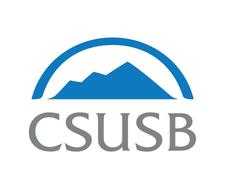 STAFF COUNCILMinutesJune 13, 20182:00 – 3:00 pm  CE-336Present: J. Beal, A. Carnahan, J. Casillas, L. Cromwell, L. Dorsey, R. Garcia, M. Huston, D. QuijanoEx-Officio: D. Freer, S BarnierQuorum not achieved – no voting occurred. Approval of May 30 Minutes- Quorum not achievedOld BusinessApproval of May 16 minutes- Quorum not achievedTorie Weiston-Serdan Campus Visit Garcia that he presented the idea to the Collegiality and Diversity Committee to have Torie come to campus in the fall. Beal and Cromwell to present the proposal of Torie’s presentation to these committees. Beal asked that if the Collegiality and/or the Diversity Committee do not agree to assist in the cost to bring Torie to campus, is this something that SC can pay for. Freer stated that he did not foresee an issue for SC request additional funds.Summer Kick-off Social The summer beach day  J. Poore will  be revisited at a future meetingOfficer ReportsChairStatement on Respect and Collegiality Garcia stated that the Collegiality Committee  statement and would like to have this statement adopted by committee’s across campus. If anyone has any comments/suggestions regarding this statement  email feedback to Garcia at rgarcia@csusb.edu .Vice ChairNo report SecretaryNo report TreasurerDorsey that once the Sodexo charges from the Mother and Father’s day celebrations are paid, the SC Philanthropic account will have a balance of $3,100.New BusinessTransition Processes for Staff CouncilHuston asked if there was a transition process from old and new SC members. There was discussion to create a business process on how to establish a transition process. Freer suggested that the first SC meeting with the new members should be an orientation that involves the discussion of the bylaws and the purpose of Staff Council and second meeting should involve the electing of SC Executive Members.Emergency Fund for Staff Beal mentioned that a Facilities Services staff member will have to take a leave of absence from work for the next several months due to an illness and asked what the SC can do to assist her.  Freer that it may not be in the best interest  SC to promote assist this staff member since there are several staff who request assistance promote it on an individual basis. Garcia asked this item be tabled for the next meeting to create a sub-committee for the Emergency Staff Fund.Recreation and Wellness Center Vilayat who is the Assistant Director of Fitness & Wellness Center (SRWC) on campus mentioned that there will be a summer learning service project that any staff member can be participate. He stated the Fitness & Wellness center will have a summer incentive program for staff to get in shape and they can be entered into the drawing to win a Fitbit. Vilayat also mentioned “The Be Well Yoties” initiative that is a partnership of campus resources with the goal of providing programs, services and outreach efforts that educate, support and inspire CSUSB students, faculty and staff to lead healthy, balanced lives.The SRWC is migrating to a new recreation management software called Fusion.  This will require all students, faculty, and staff to re-enroll at the Self Enrollment kiosk at the entrance of the SRWC by Monday, June 25th.  By-Law Amendments – Quorum not achieved so this item will be tabled  for next meeting.Article IV, Section 1Article I, Section 5 Dates to KnowThursday, June 14 – Father’s Day Celebration (10:00 am – 12:00 pm @ SBS Patio)Thursday, June 14 – Palm Desert Campus Commencement Ceremonies Saturday, June 16 – Commencement Ceremonies (Citizens Business Bank Arena)Thursday & Friday, September 13 & 14 – Staff Development Days Adjournment at 3:09pm  Next Meeting: 	June 27, 2018 	            		Time: 2:00 – 3:00 pm	             		Location: CE-336